SUR TITRE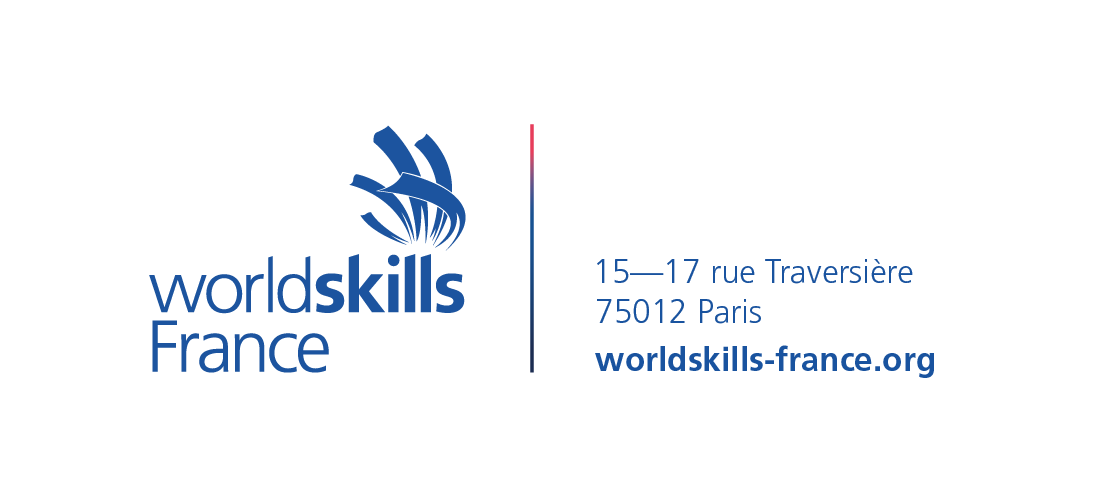 TITRECorpsPetit titre